Dostavom ovog obrasca, dajem svoj izričit pristanak da se gore navedeni podatci mogu koristiti, ali isključivo u svrhu ovog postupka savjetovanja s javnošću.Popunjeni obrazac dostaviti na adresu elektronske pošte danijela.lovokovic@obz.hrili u pisanom obliku na adresu:Upravni odjel za prostorno planiranje, zaštitu okoliša i prirode, Europske avenije 11, 31000 Osijek  s naznakom "Savjetovanje s javnošću"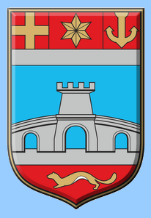 SAVJETOVANJE ZA ZAINTERESIRANOM JAVNOŠĆUO NACRTU  ODLUKA O ZAŠTITI IZVORIŠTA MOTIČINA, SEONA I VELIMIROVAC SAVJETOVANJE ZA ZAINTERESIRANOM JAVNOŠĆUO NACRTU  ODLUKA O ZAŠTITI IZVORIŠTA MOTIČINA, SEONA I VELIMIROVAC Razdoblje savjetovanjaRazdoblje savjetovanjaIme/naziv sudionika savjetovanja (pojedinac, pravna osoba) koji daje svoje mišljenje i primjedbe na Nacrt Ime/naziv sudionika savjetovanja (pojedinac, pravna osoba) koji daje svoje mišljenje i primjedbe na Nacrt Načelni komentari u odnosu na predloženi NacrtNačelni komentari u odnosu na predloženi NacrtPrimjedbe, komentari i prijedlozi u odnosu na tekst Nacrta Primjedbe, komentari i prijedlozi u odnosu na tekst Nacrta Ime i prezime osobe/a koja je sastavljala primjedbe i komentare ili osobe ovlaštene za zastupanje Ime i prezime osobe/a koja je sastavljala primjedbe i komentare ili osobe ovlaštene za zastupanje Kontakt (adresa, e-mail, tel. ili dr.)Kontakt (adresa, e-mail, tel. ili dr.)Datum dostavljanja obrascaDatum dostavljanja obrasca